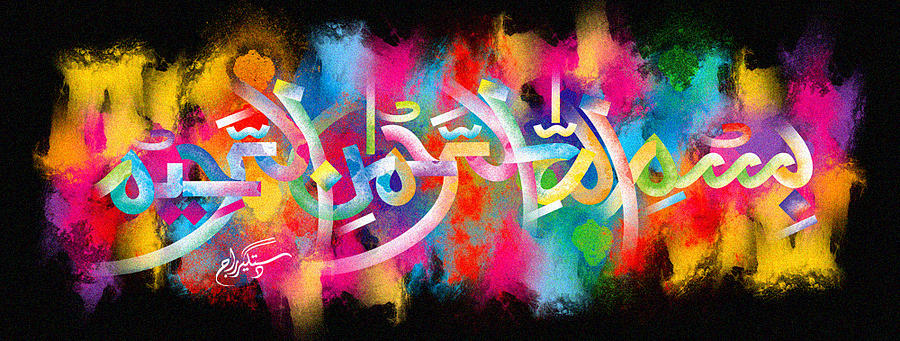 The Name of Allah  in the Seeds of a Green Cantaloupe Melon 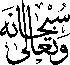 The Exclusive Islamic Miracle Photographs of Dr Umar Elahi AzamSunday 27th   September 2015Manchester, UKIntroduction The  Name of Allah   made by some of the seeds of the green cantaloupe melon is fairly easily observable.  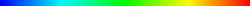 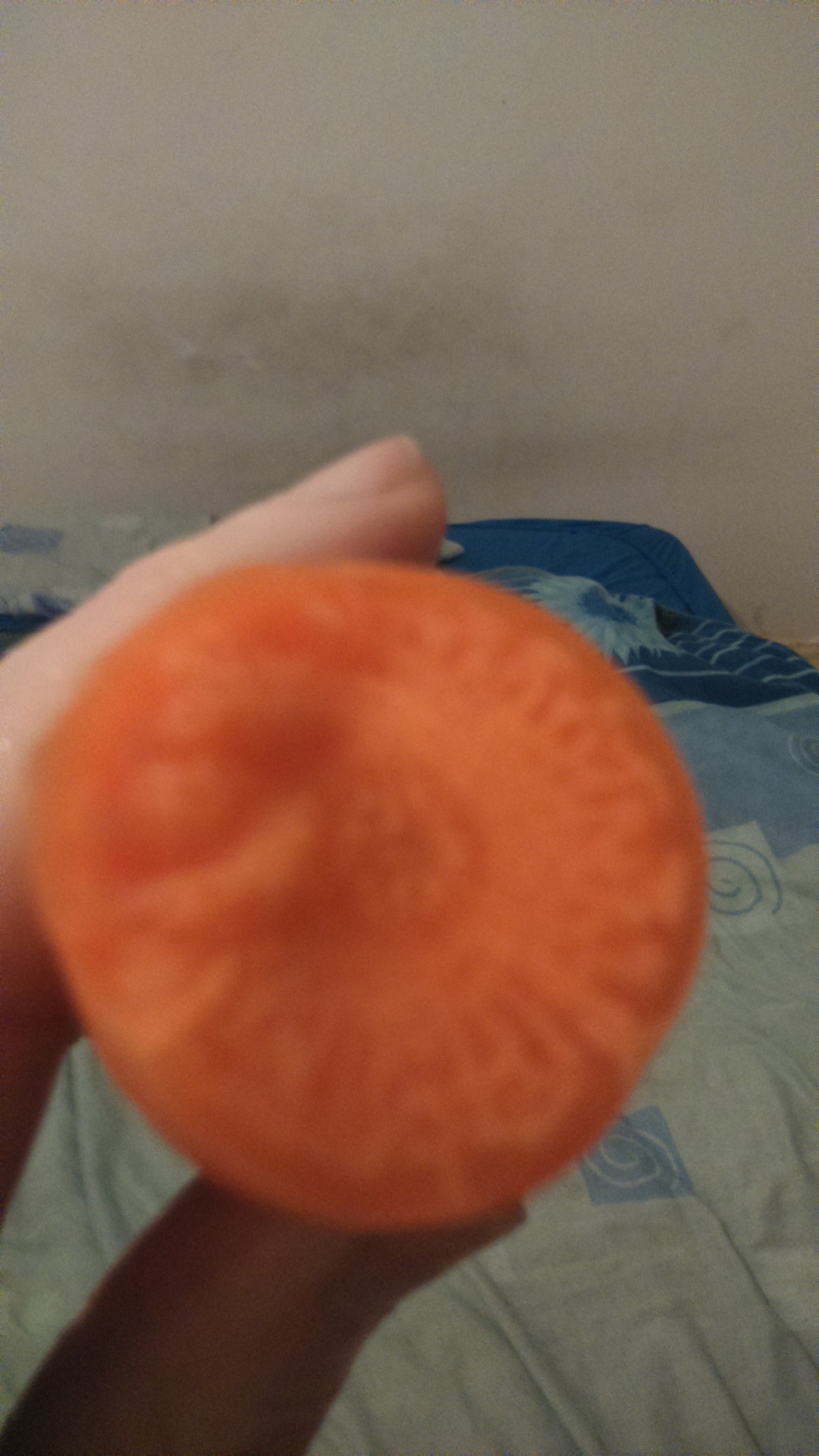 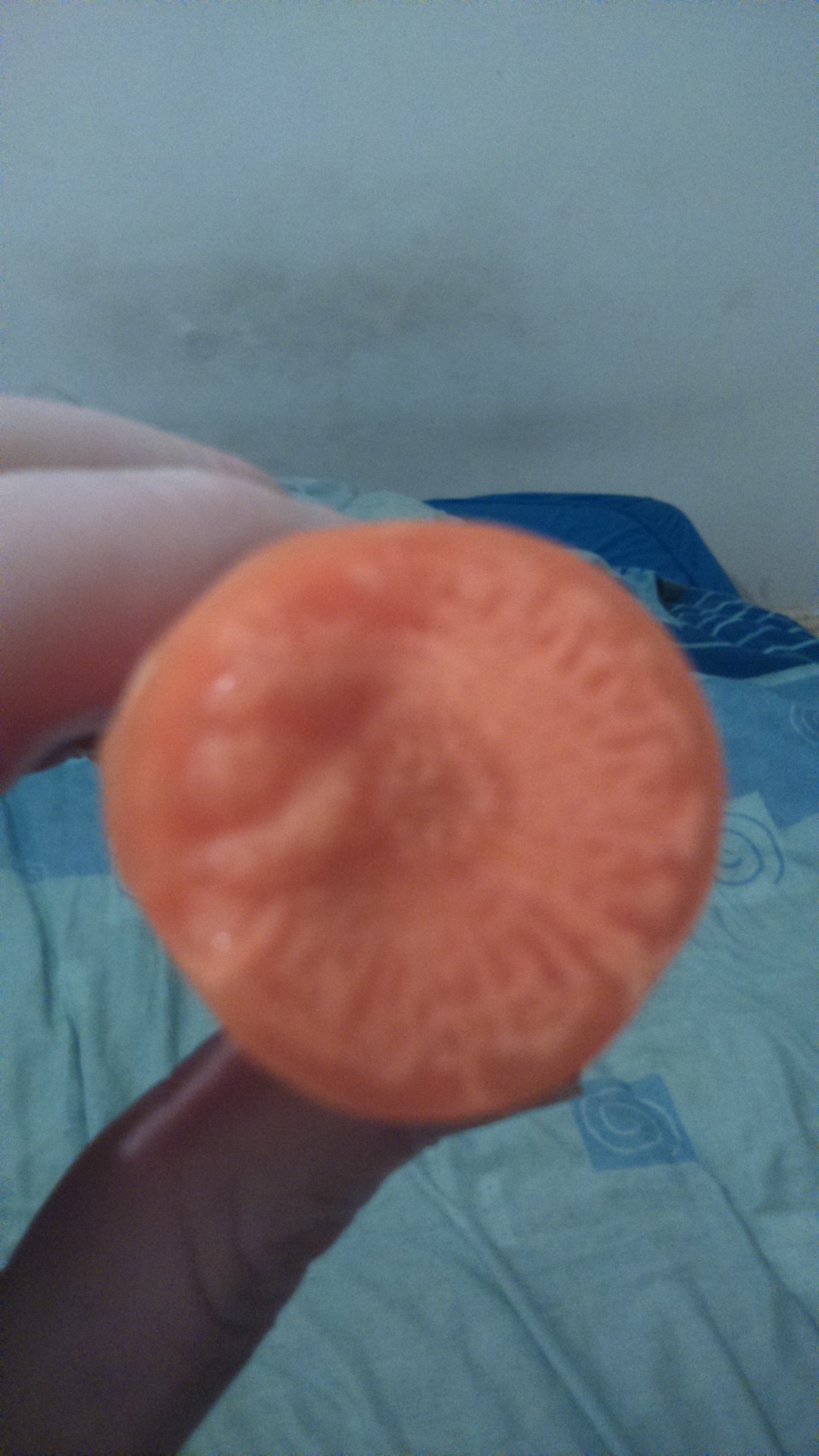 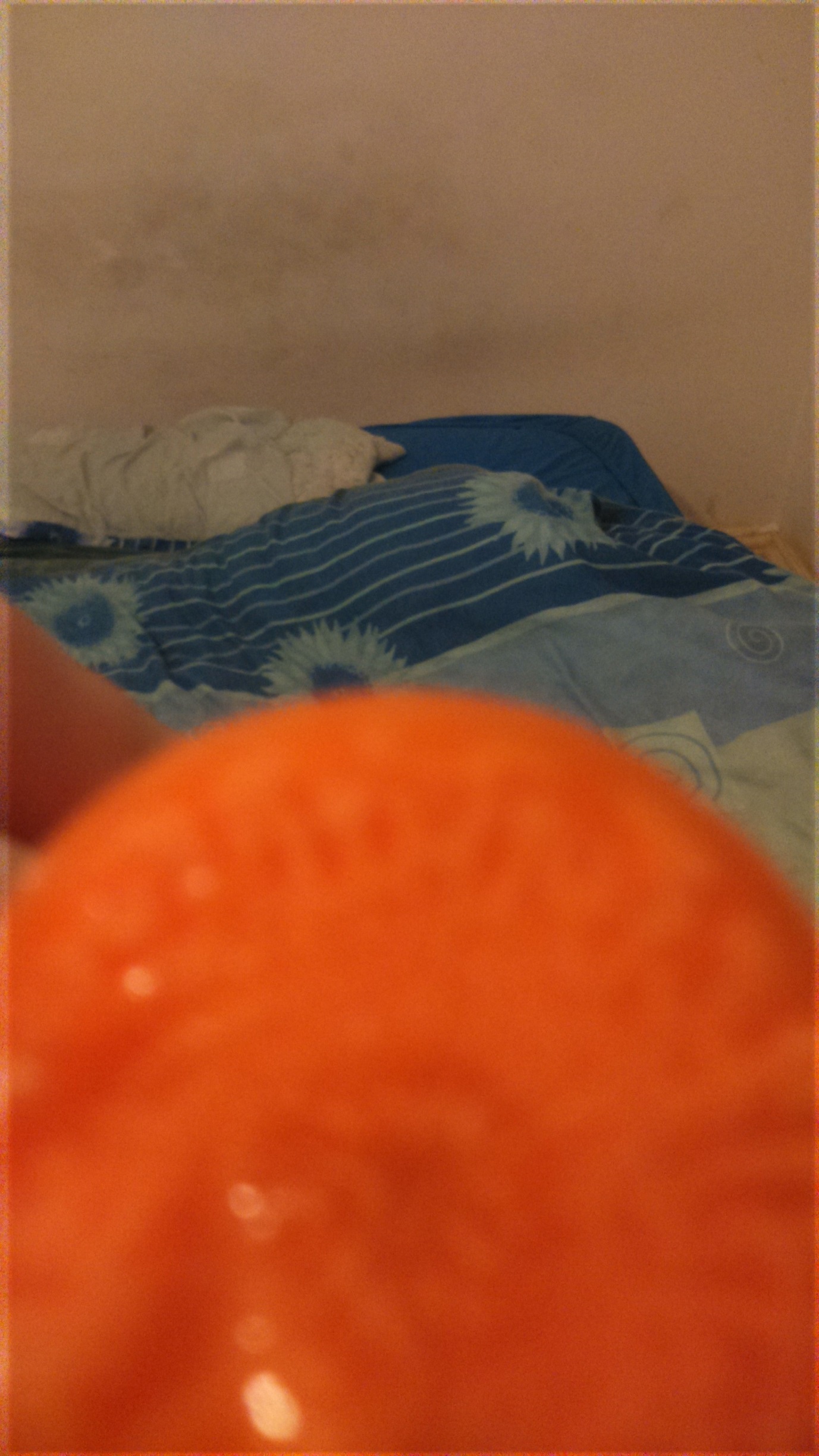 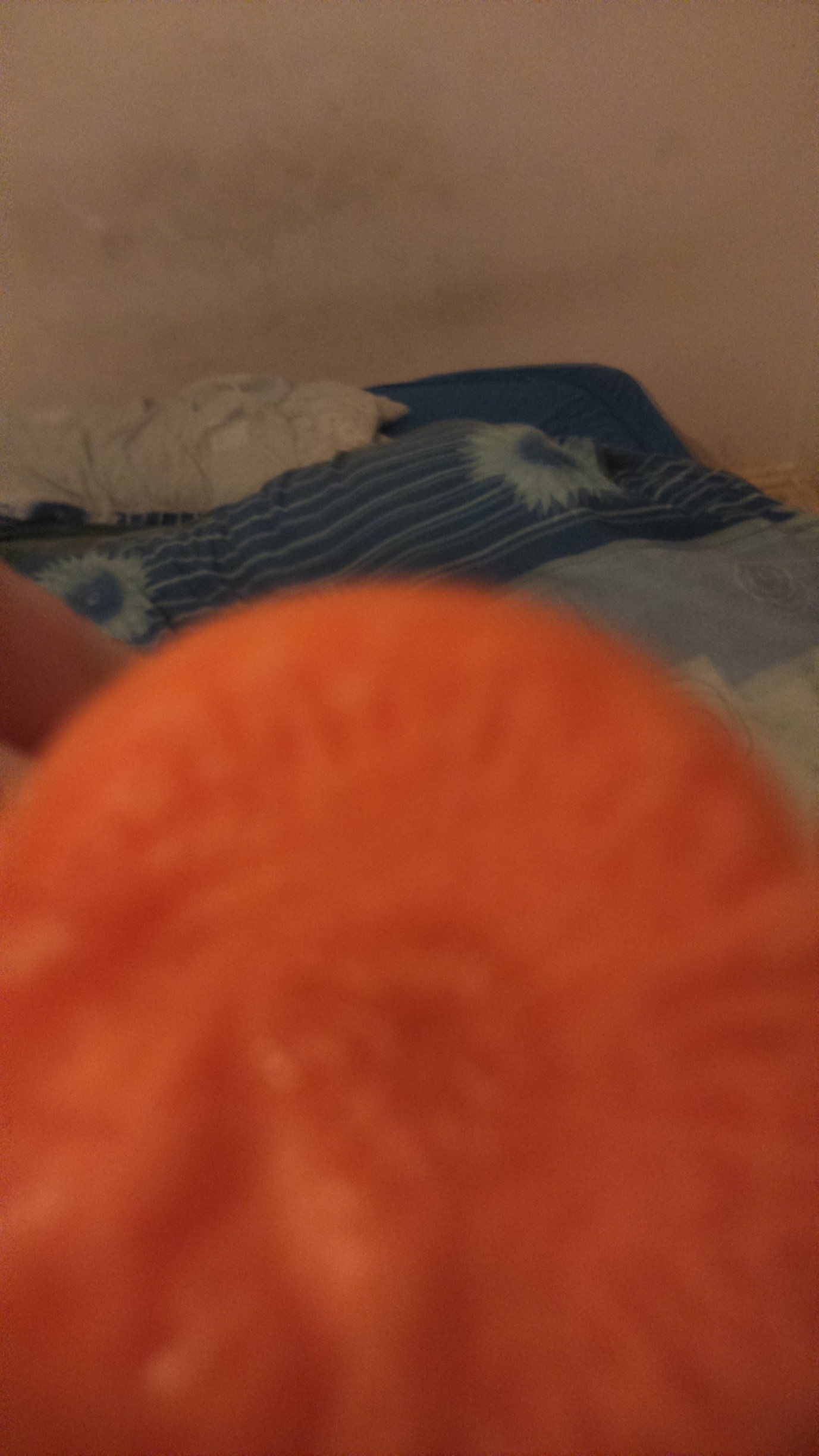 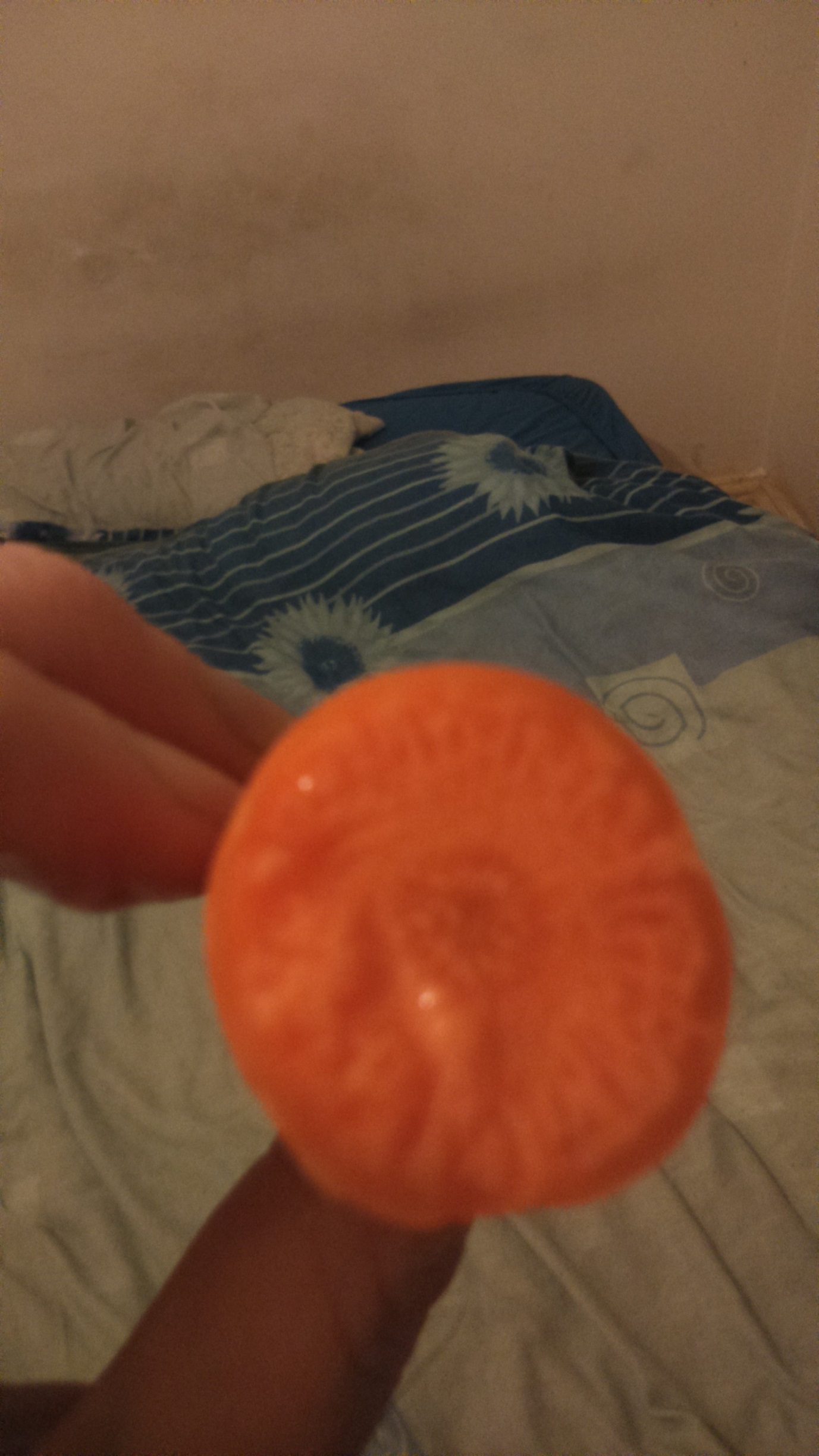 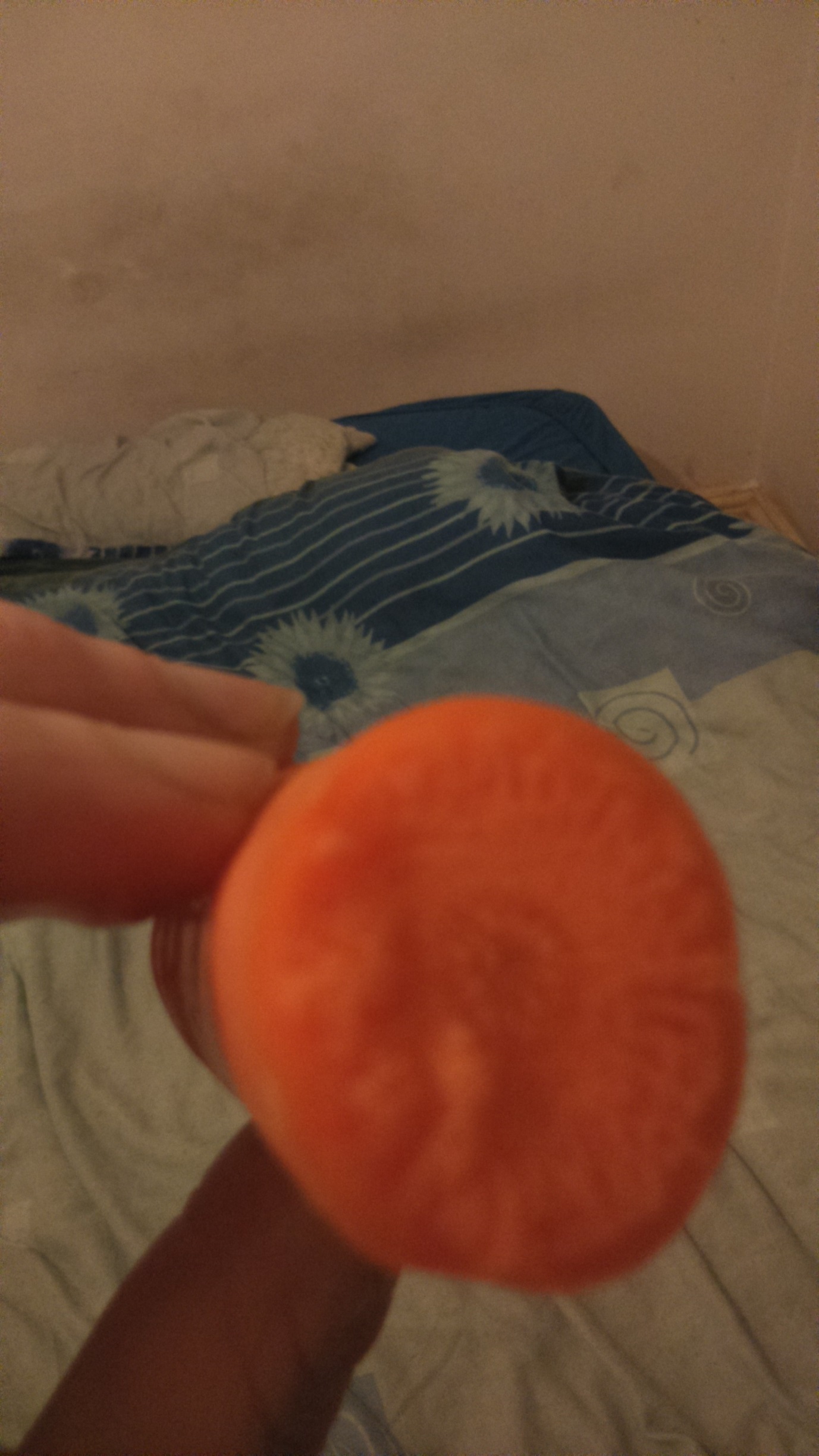 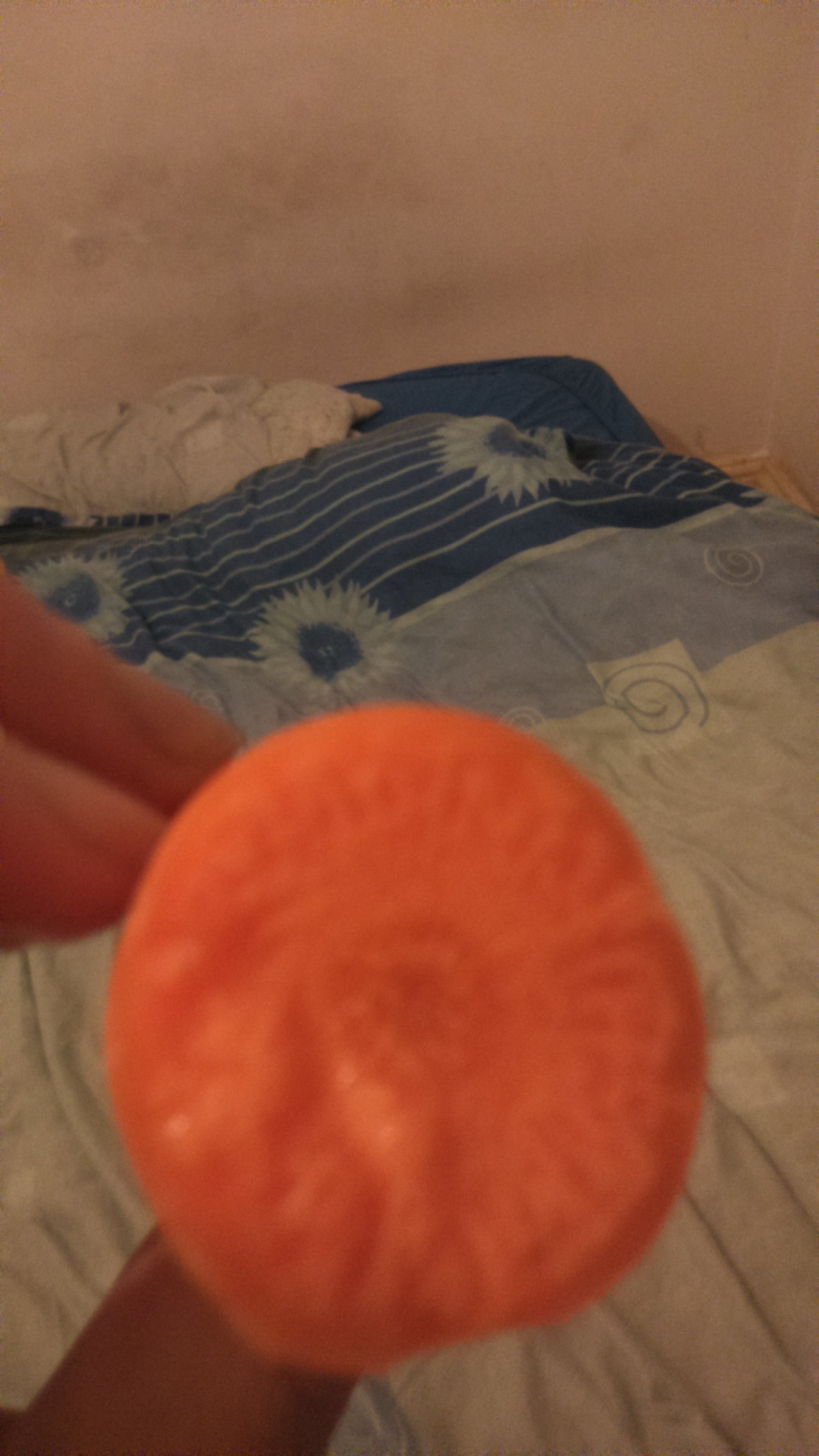 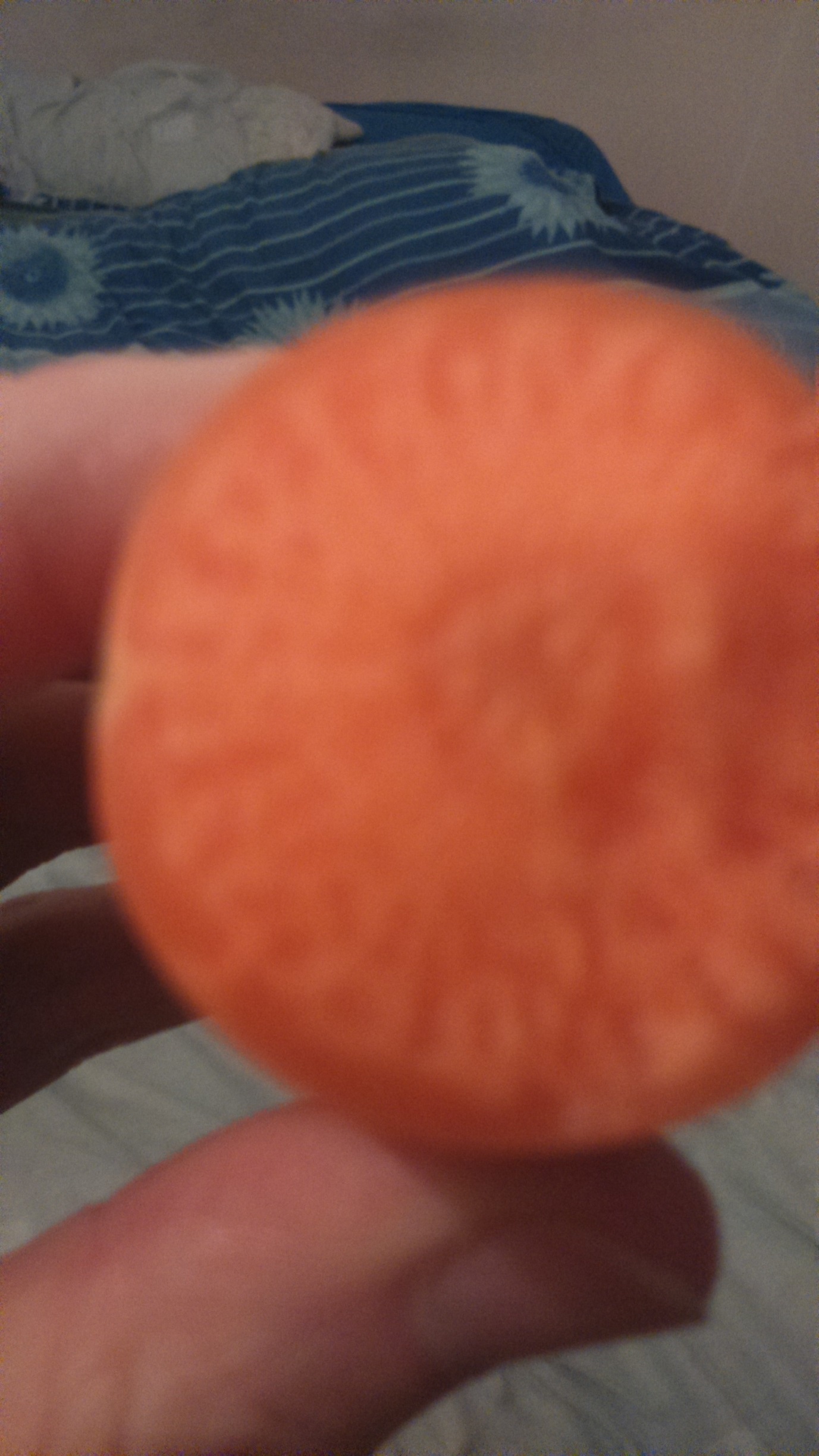 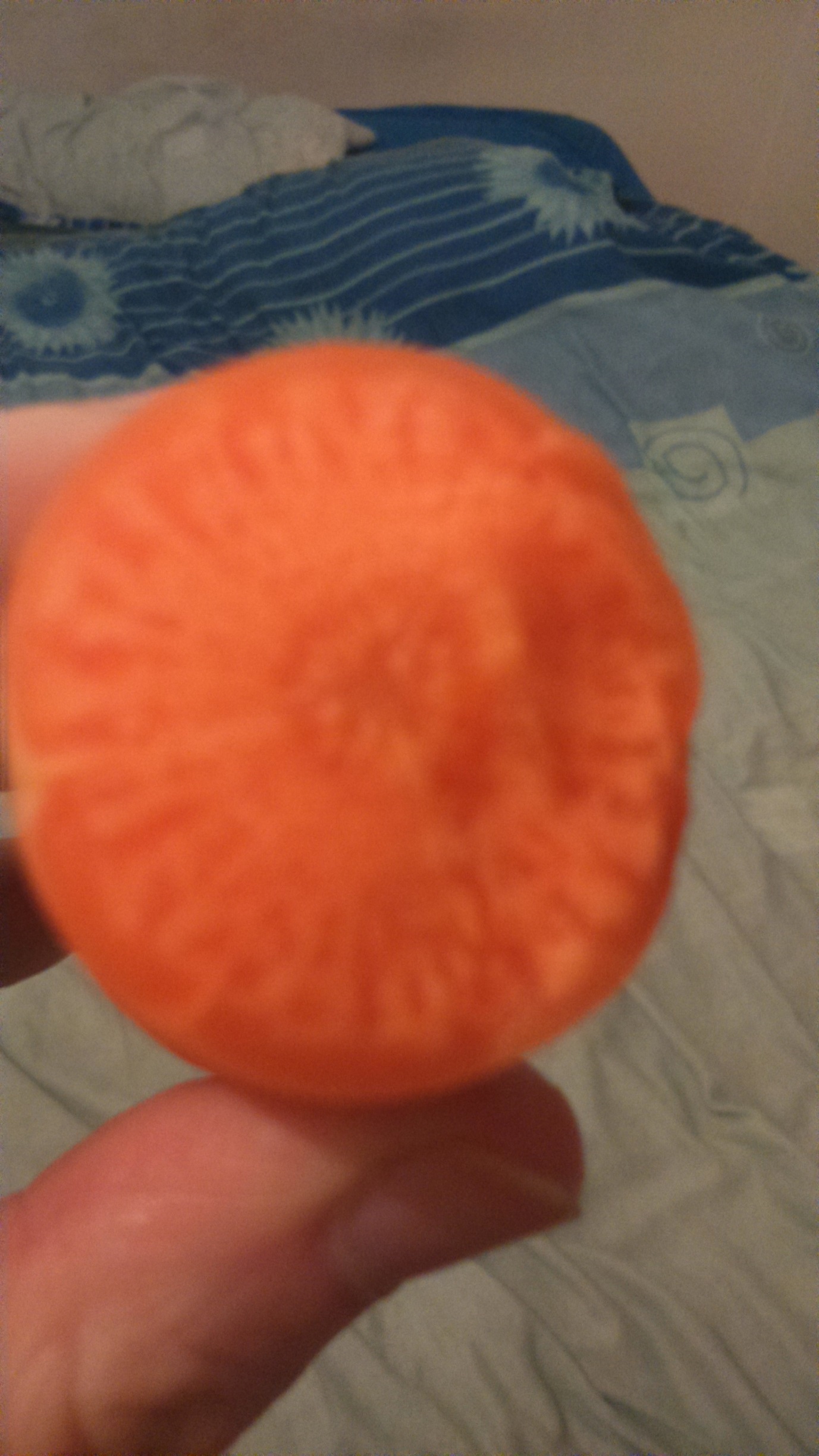 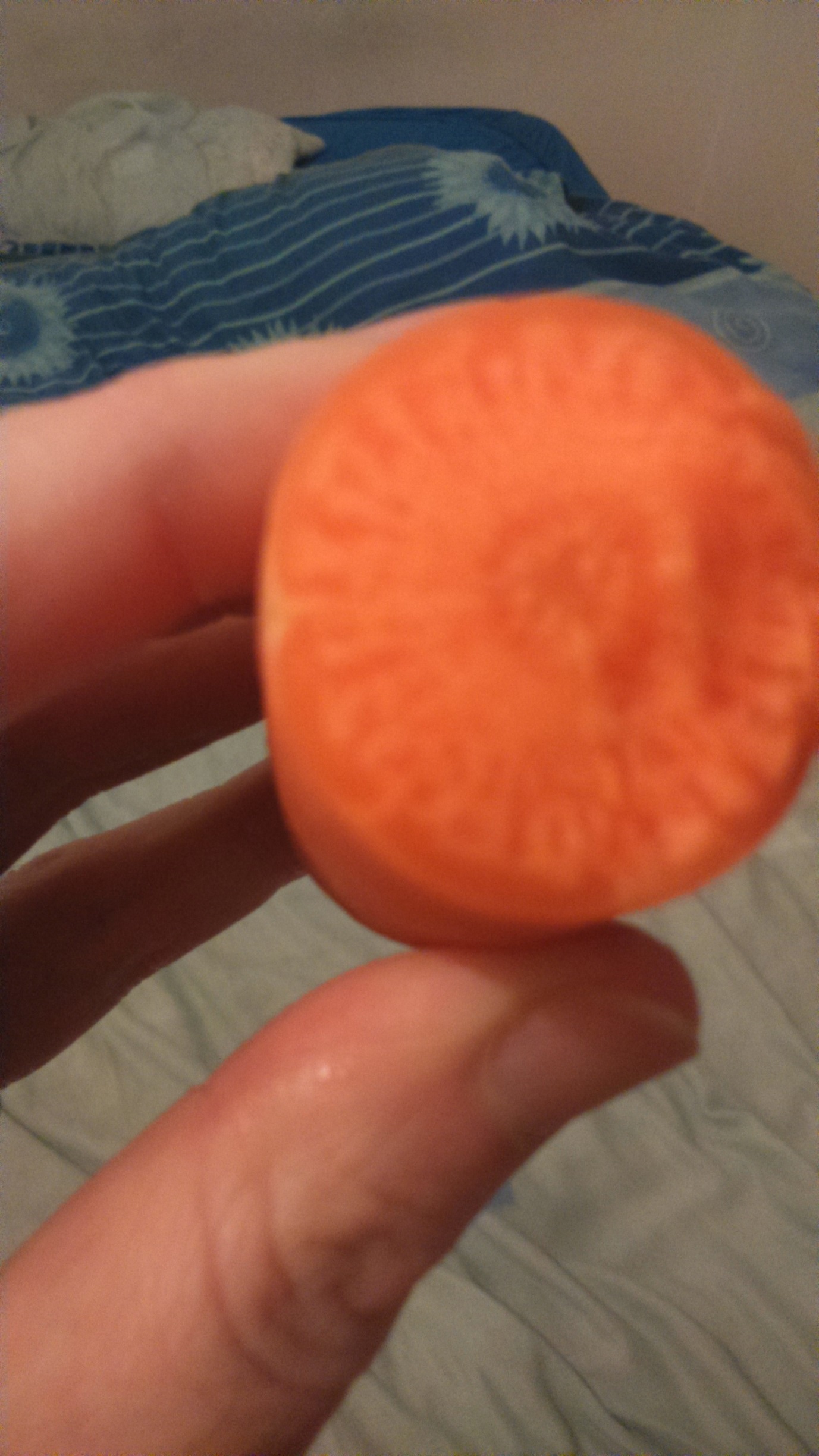 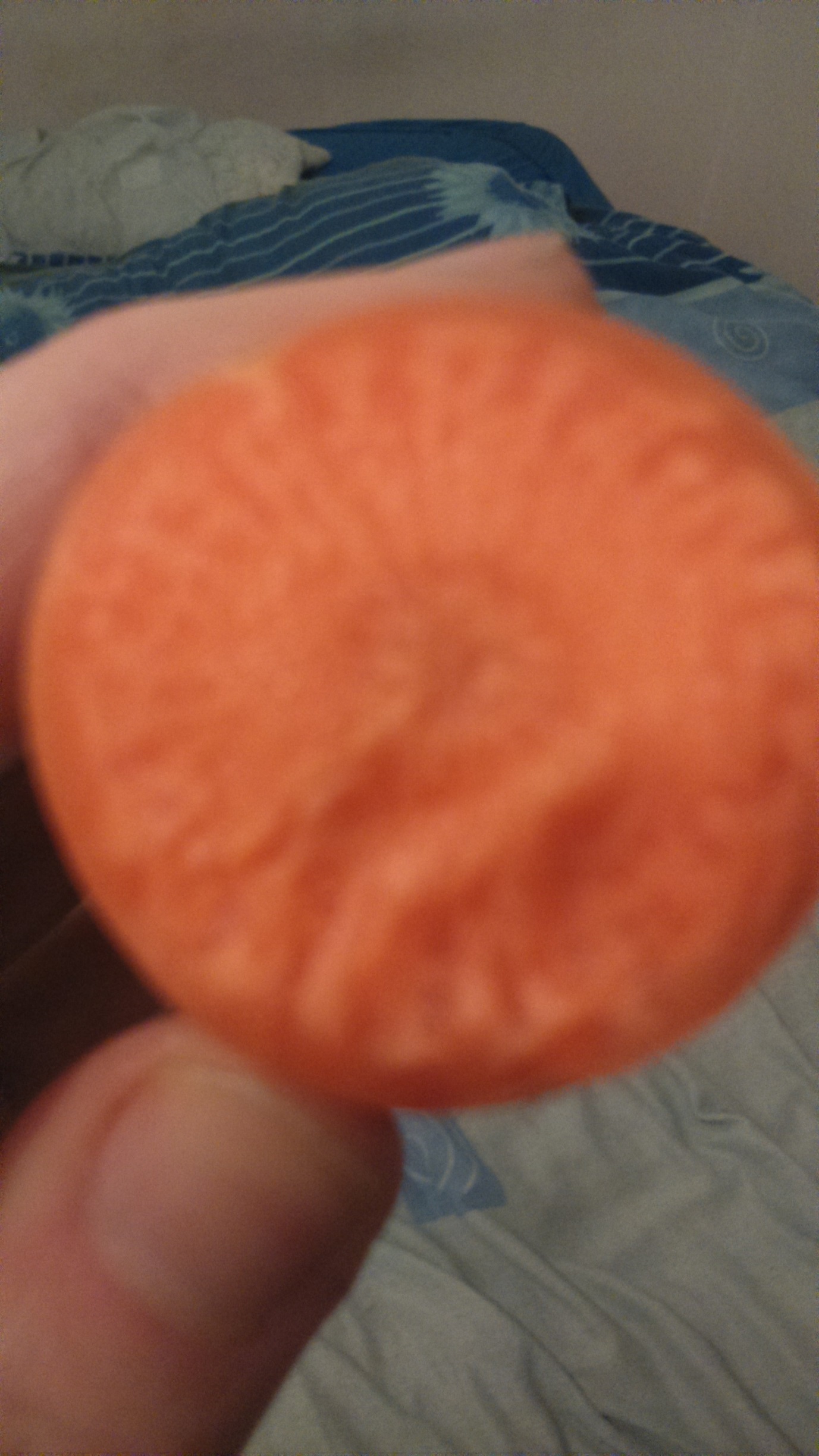 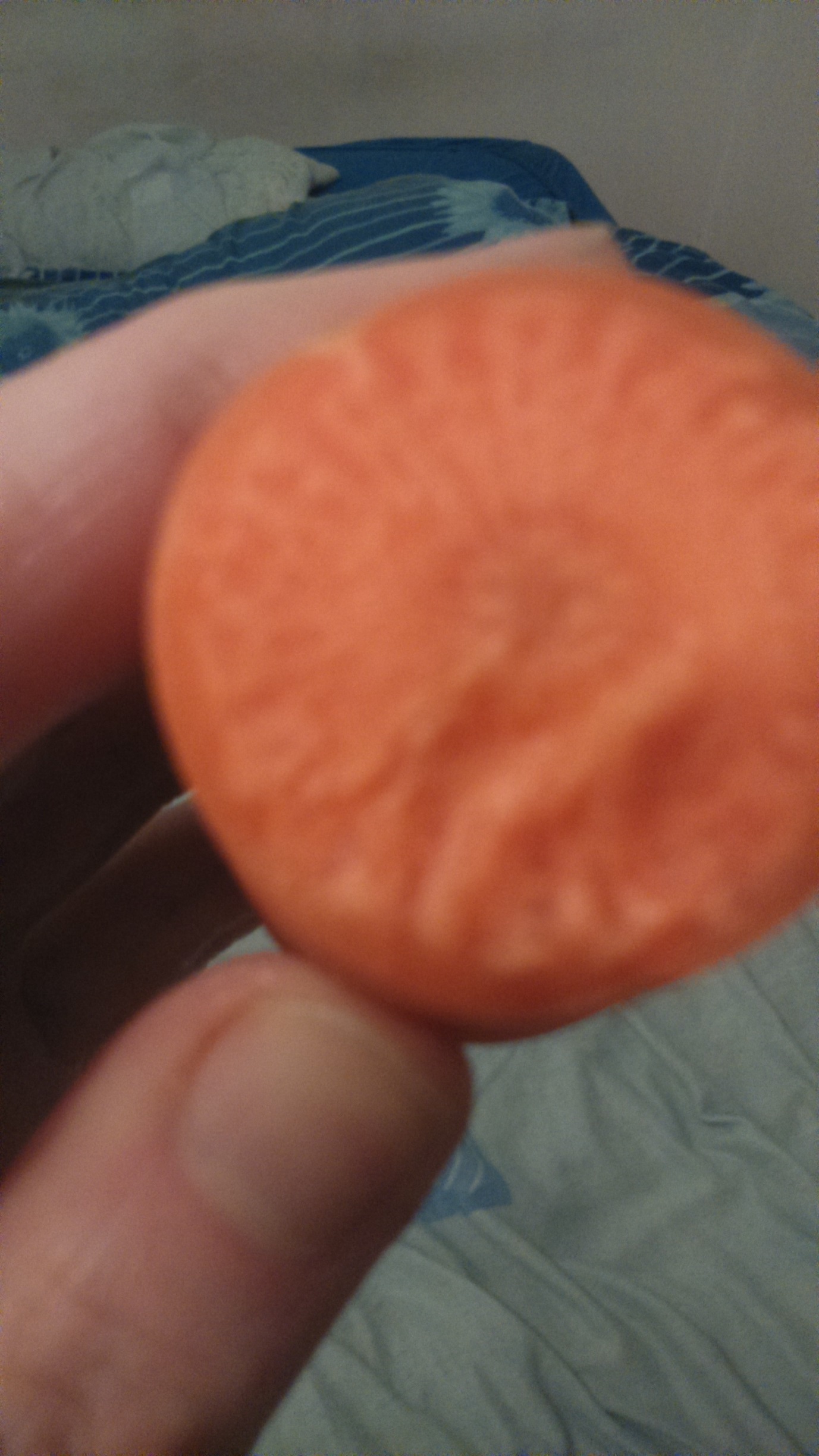 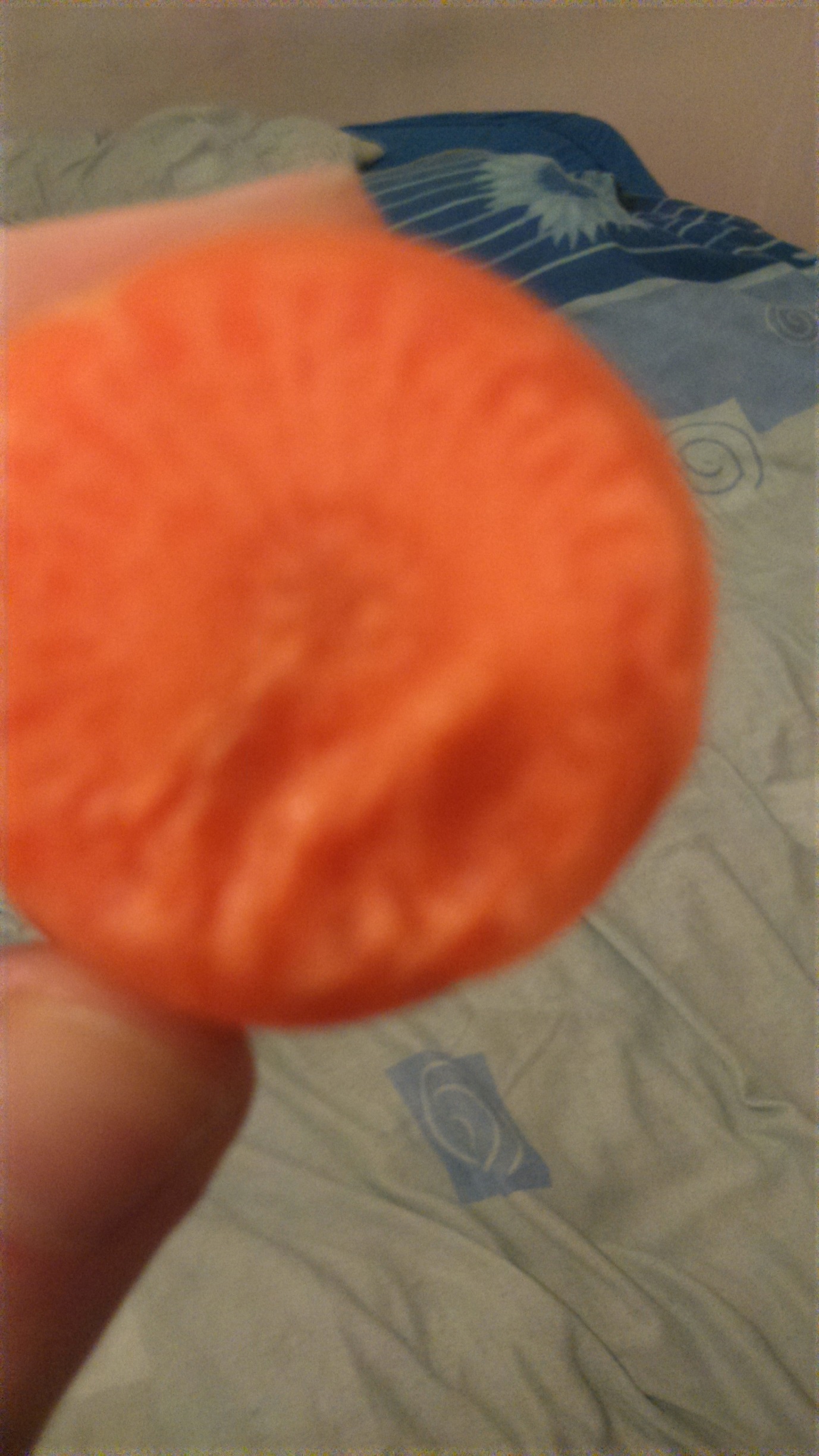 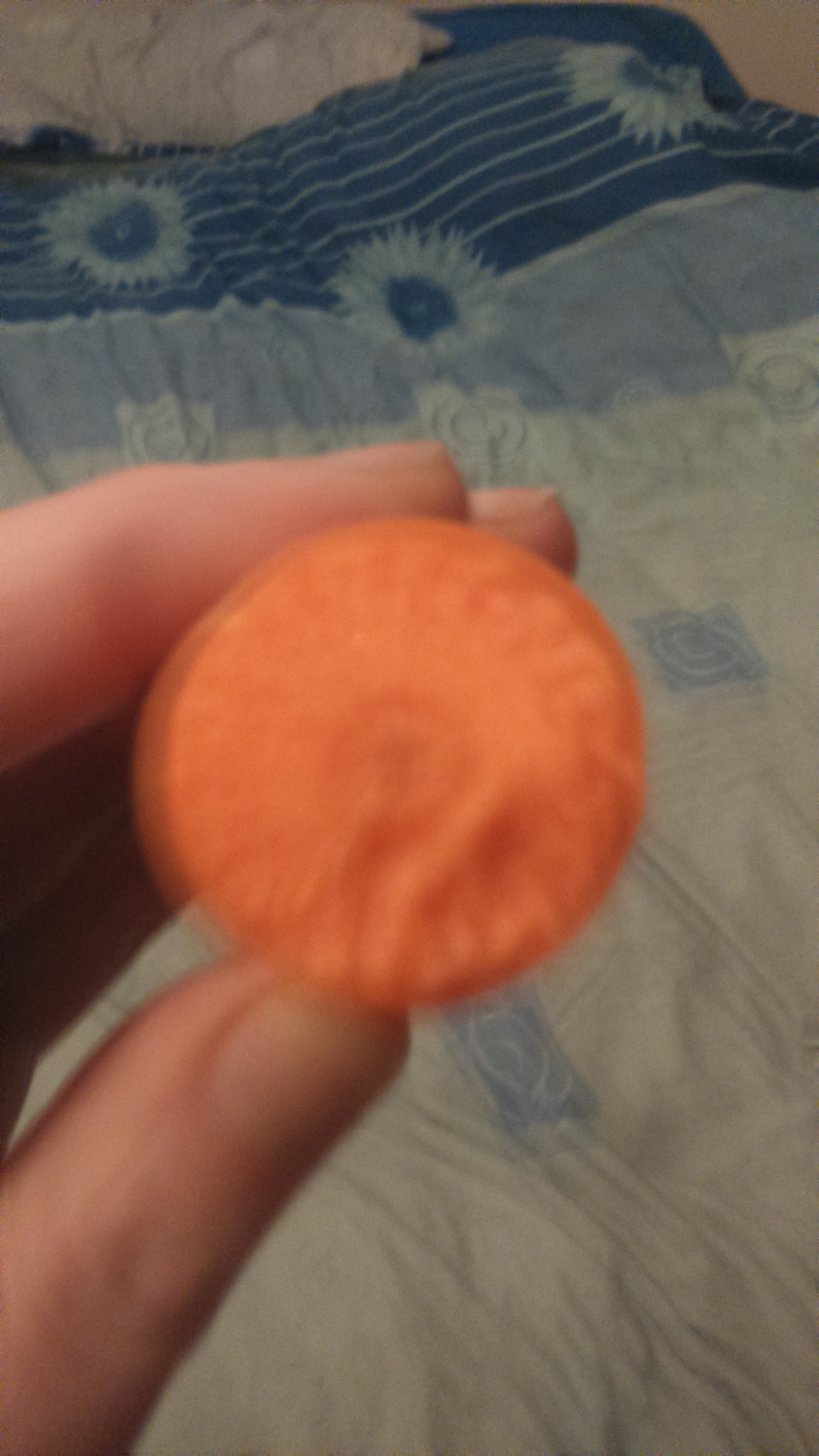 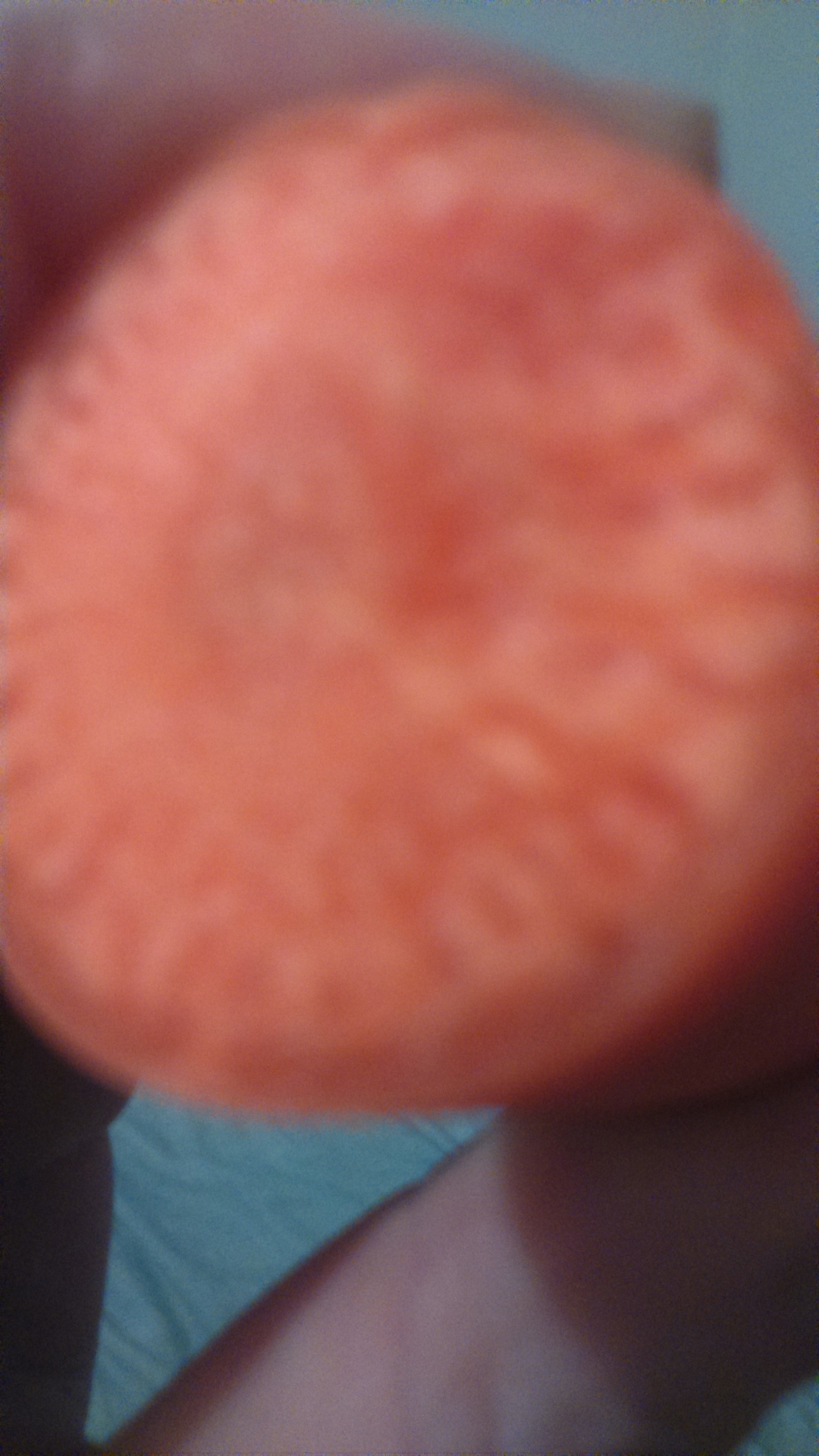 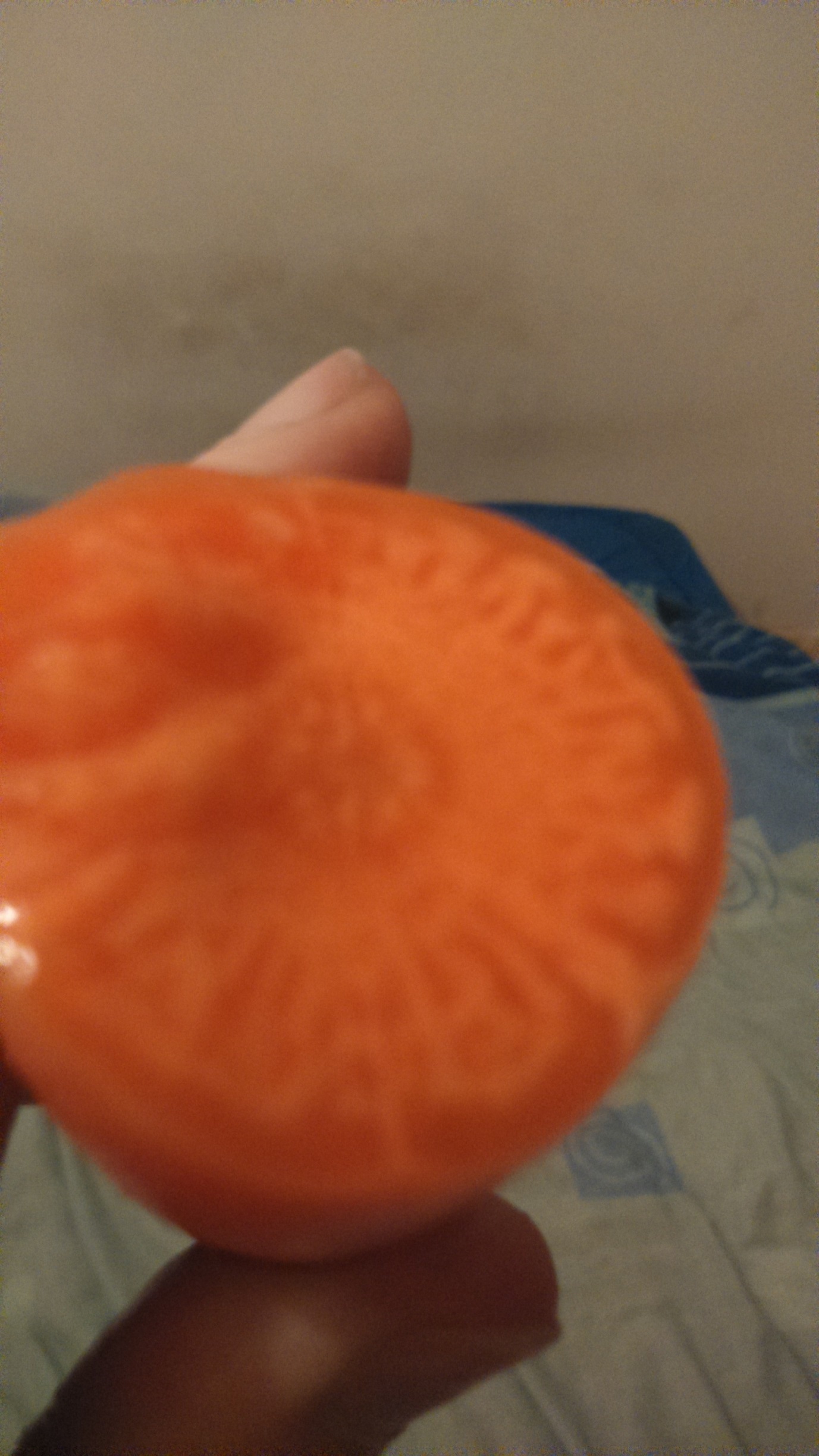 